ИСТОРИЯ ПРОКУРАТУРЫ РОССИИ В ЛИЦАХБИОГРАФИИ ПРОКУРОРОВБиблиографический указатель составлен на основе фондов библиотеки Санкт-Петербургского юридического института (филиала) Университета прокуратуры Российской Федерации и научной электронной библиотеки eLibrary.ry, сайта Генеральной прокуратуры Российской Федерации, а также сайтов ВикиЧтение и ЛитЛайф.Указатель охватывает период с начала возникновения прокуратуры в 1722 году до распада СССР в 1991 году.СОДЕРЖАНИЕ1. Прокуроры Российской империи2. Советские прокуроры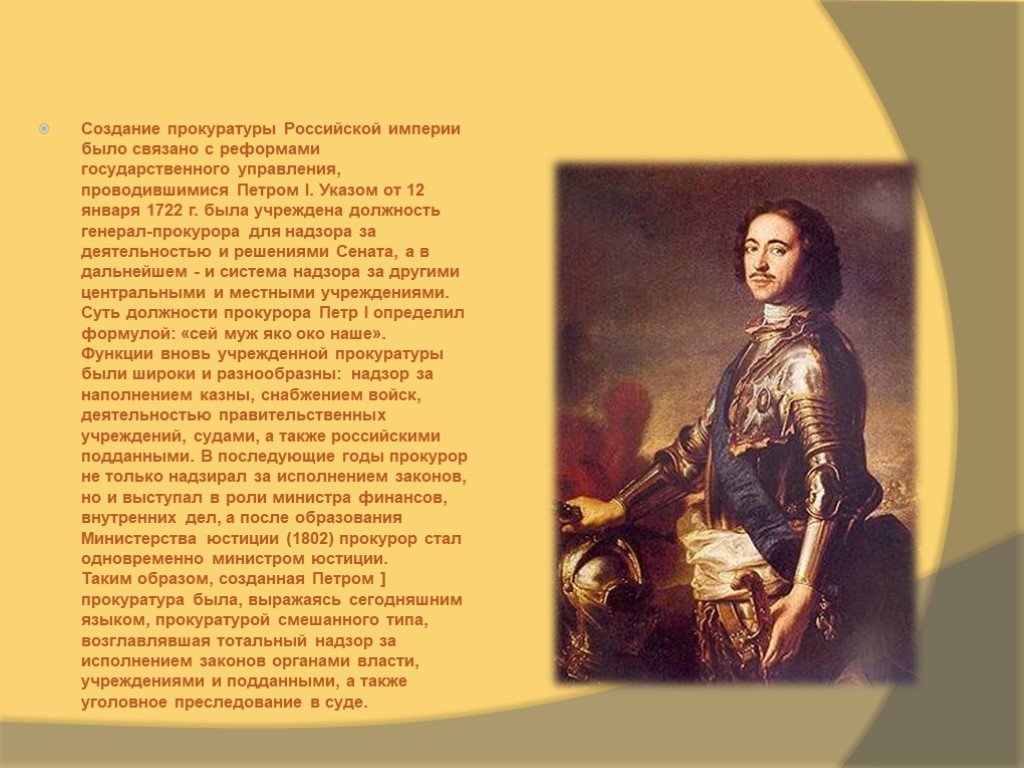 ПРОКУРОРЫ РОССИЙСКОЙ ИМПЕРИИЯгужинский Павел Иванович, (1683—1736).Генерал-прокурор, граф 18.01.1722—1726, 1730—06.04.1736 гг.Захарчук, М. «Вот мое око, коим я буду все видеть». Штрихи к портрету первого российского генерал-прокурора Павла Ивановича Ягужинского / М. Захарчук // Юридический мир. — 2004. — №3. — С. 44—49.Звягинцев, А. Г. «Понеже сей чин — яко око наше...» : П. И. Ягужинский — первый российский генерал-прокурор / А. Г. Звягинцев // Прокурор. — 2012. — № 1. — С. 30—37.Звягинцев, А. Г. Сей чин яко око наше (генерал-прокурор П. И. Ягужинский) / А. Г. Звягинцев, Ю. Г. Орлов // Российские прокуроры. — Москва : РОССПЭН, 1996. — (Жизнь замечательных людей : серия биографий). — ISBN 5-235-02343-9. — С. 9—20.Звягинцев, А. Г. Сей чин есть око наше (генерал-прокурор П. И. Ягужинский) / А. Г. Звягинцев, Ю. Г. Орлов // Око государево Российские прокуроры. ХVIII век. — Москва : РОССПЭН, 1994.— ISBN 5-86004-189-6. — С.1 1—36.Звягинцев, А. Г. Граф Павел Иванович Ягужинский (1683—1736) / А. Г. Звягинцев, Ю. Г. Орлов // Жизнь и деяния генерал-прокуроров России в сценах и зарисовках. — Москва : ОЛМА-ПРЕСС, 2001. — ISBN 5-224-01352-6. — С. 6—19.Мерникова, Н. Павел Иванович Ягужинский. Первый российский генерал-прокурор / Н.Мерникова // Уголовное право. — 1998. — № 1 (январь—март). — С. 83—90.Мыцыков, А. Я. Неизвестное об известном генерал-прокуроре / А. Я. Мыцыков // Прокурор. — 2017. — № 4. — С. 147—150.Полонский, Д. Г. «Меня здесь приемлют якобы сына вашего» : письма П. И. ЯгужинскогоА.Д. Меньшикову как источник истории отношений политиков петровской эпохи (исследование и публикация) / Д. Г. Полонский // Вестник РГГУ. Серия: История. Филология. Культурология. Востоковедение. — 2012. — № 21 (101). — С. 221—232. — URL: https://elibrary.ru/item.asp?id=18799130 (дата обращения: 31.05.2021).Рябов, В. М. Первый прокурор Российской империи Павел Иванович Ягужинский: штрихи к портрету // Прокурор. — 2021. — № 2. — С. 142— 146.Серов, Д. О. П. И. Ягужинский: грани личности и служебной деятельности / Д. О. Серов // Уральский исторический вестник. — 2012. — № 3 (36). — С. 31—41. — URL: https://elibrary.ru/item.asp?id=17902281 (дата обращения: 31.05.2021).Серов, Д. Первый генерал-прокурор России / Д. Серов // Законность. — 2012. — № 1. — С. 56—58.Шурухнов, Н. Г. Противодействие генерал-прокурора Сената П. И. Ягужинского отдельным фактам коррупции в России времён Петра Великого / Н. Г. Шурухнов // Пробелы в российском законодательстве. — 2018. — № 6. — С. 13—15. — URL: https://elibrary.ru/item.asp?id=36533097 (дата обращения: 31.05.2021).Акимов Михаил Григорьевич, (1847—1911).Генерал-прокурор, министр юстиции 16.12.1905—24.04.1906 гг.Звягинцев, А. Г. Популярности никогда не искал (генерал-прокурор М. Г. Акимов)/ А. Г. Звягинцев, Ю. Г. Орлов // Российские прокуроры. — Москва : РОССПЭН, 1996. — (Жизнь замечательных людей : серия биографий). — ISBN 5-235-02343-9. — С. 369—380.Звягинцев, А. Г. Популярности никогда не искал (генерал-прокурор М. Г. Акимов) / А. Г. Звягинцев, Ю. Г. Орлов // Под сенью русского орла. Российские прокуроры. Вторая половина ХIХ — начала ХХ в. — Москва : РОССПЭН, 1996. — ISBN 5-86004-045-8. — С. 313—332.Звягинцев, А. Г. Михаил Григорьевич Акимов (1847-1914) / А. Г. Звягинцев, Ю. Г. Орлов // Жизнь и деяния генерал-прокуроров России в сценах и зарисовках. — Москва : ОЛМА-ПРЕСС, 2001. — ISBN 5-224-01352-6. — С. 190—197.Беклешов Александр Андреевич, (1743—1808).Генерал-прокурор, заведующий Тайной экспедицией 1799—1800, 16.03.1801—08.09.1802 гг.Захарчук, М. Бедные, бедные генерал-прокуроры императора Павла / М. Захарчук // Юридический мир. — 2004. — №6. — С. 66—72 ; №7. — С. 66—70.А. Н. Самойлов, А. Б. Куракин, П. В. Лопухин, А. А. Беклешов, П. Х. Обольянинов —о них.Звягинцев, А. Г. Сей достойный человек (генерал-прокурор А. А. Беклешов) / А. Г. Звягинцев, Ю. Г. Орлов // Российские прокуроры. — Москва : РОССПЭН, 1996. — (Жизнь замечательных людей : серия биографий). — ISBN 5-235-02343-9. — С. 97—104.Звягинцев, А. Г. Сей достойный человек (генерал-прокурор А. А. Беклешов) / А. Г. Звягинцев, Ю. Г. Орлов // Око государево Российские прокуроры. ХVIII век. — Москва : РОССПЭН, 1994. — ISBN 5-86004-189-6. — С. 225—246.Звягинцев, А. Г. Александр Андреевич Беклешов (1743—1808) / А. Г. Звягинцев, Ю. Г. Орлов // Жизнь и деяния генерал-прокуроров России в сценах и зарисовках. — Москва : ОЛМА-ПРЕСС, 2001. — ISBN 5-224-01352-6. — С. 62—69.Блудов Дмитрий Николаевич, (1785—1864).Министр юстиции, генерал-прокурор, 15.02.1839—31.12.1839 г.Беспалова, Е. К. «Прямой наследник Н. М. Карамзина» Дмитрий Николаевич Блудов / Е. К. Беспалова // Карамзинский сборник. «История государства Российского» Н. М. Карамзина в контексте русской и мировой культуры : материалы Всероссийской научно-практической конференции, Ульяновск, 12 декабря 2018 г. / отв. редактор О. Н. Даранова. — Ульяновск : Арт-Бюро, 2019. — С. 39—63. — URL: https://elibrary.ru/item.asp?id=43136059(дата обращения: 31.05.2021).Захарчук, М. Генерал-прокуроры Николая I: Дмитрий Николаевич Блудов (1785—1864) / М. Захарчук // Юридический мир. — 2005. —№ 2. — С. 55—58.Звягинцев, А. Г. Мечтал о благе России (генерал-прокурор Д. Н. Блудов) / А. Г. Звягинцев, Ю. Г. Орлов // Российские прокуроры. — Москва : РОССПЭН, 1996. — (Жизнь замечательных людей : серия биографий). — ISBN 5-235-02343-9. — С. 207—222.Звягинцев, А. Г. Граф Дмитрий Николаевич Блудов (1785—1864) / А. Г. Звягинцев, Ю. Г. Орлов // Жизнь и деяния генерал-прокуроров России в сценах и зарисовках. — Москва ОЛМА-ПРЕСС, 2001. — ISBN 5-224-01352-6. — С. 125—129.Кичкина, М. Н. Создание службы судебных приставов судебной реформой 1864 г. / М. Н. Кичкина, М. Ю. Сергомасов // Вестник Коломенского института (филиала) Московского политехнического университета. Серия: Социально-гуманитарные науки. — 2020. — № 15. — С. 101—112. — URL: https://elibrary.ru/item.asp?id=44727887 (дата обращения: 04.06.2021).В статье показана работа комиссий Д. Н. Блудова и В. П. Буткова по созданию Судебной реформы 1864 г. Дана краткая характеристика основных законов судебной реформы. Раскрыто создание службы судебных приставов, а также их место и роль в системе дореволюционного судопроизводства.Министерство Юстиции в царствование Императора Николая I (князь Лобанов-Ростовский, князь А. А. Долгоруков, Д. В. Дашков, граф Д. Н. Блудов, граф В. Н. Панин) // Министерство юстиции за сто лет. 1802—1902 : исторический очерк : [посвящён 200-летию образования министерства] / вступ. ст. П. В. Крашенникова. — Репр. изд. — Москва : Спарк, 2001. — ISBN 5-88914-168-6. — С. 82—109.Михайлова, Д. А. Роль Дмитрия Николаевича Блудова в становлении российского судопроизводства / Д. А. Михайлова, Ю. Ю. Ксендзов // Мир политики и социологии. — 2018. — № 2. — С. 67—70. — URL: https://elibrary.ru/item.asp?id=37820505 (дата обращения: 04.06.202).Анализируется роль видного российского юриста Дмитрия Николаевича Блудова в подготовке и проведении следственной реформы 1860 года, органическим продолжением которой стала Судебная реформа 1864 года. Отмечается, что новые принципы судоустройства и уголовного судопроизводства стали огромным шагом вперед для России.Щедрина, Ю. В. Вопросы обеспечения независимости судей в проектах Д. Н. Блудова (1857—1861 гг.) // Известия Юго-Западного государственного университета. Серия: История и право. — 2013. — № 4. — С. 14—22. — URL: https://elibrary.ru/item.asp?id=21227371 (дата обращения: 04.06.2021).Статья посвящена анализу норм, закрепляющих основные гарантии независимости судей в проектах Д. Н. Блудова в период с 1857 по 1861 г. Рассматривается история составления «Положения о судоустройстве», анализируется процедура эволюции взглядов на вопросы правового регулирования независимости судей, оцениваются итоги работы Д. Н. Блудова и причины провала его законопроектов.Болдин Иван Васильевич, (1680—1736).Обер-прокурор, 11 мая 1722 г. по 11 мая 1725 гМишанов, С. А. Полковник И. В. Болдин — первый обер-прокурор Синода / С. А. Мишанов //Военный академический журнал. — 2014. — № 4 (4). — С. 29—41. — URL: https://elibrary.ru/item.asp?id=24795722 (дата обращения: 31.05.2021).Статья посвящена деятельности первого обер-прокурора Синода Русской православной церкви — полковника Ивана Васильевича Болдина. Она охватывает период с 11 мая 1722 г. по 11 мая 1725 г. Показано, что офицеры русской армии и флота сыграли большую роль в реализации замыслов Петра I. Выстраивание новых отношений с церковью было непростой задачей. На основе анализа документов и дореволюционных изданий показаны неизвестные широкой публике страницы русской истории, связанные с начальным этапом Петровских реформ. Автор приходит к выводу, что, несмотря на сложности в деятельности И. В. Болдина, ему удалось заложить основы для дальнейшего роста и укрепления института обер-прокурора Синода русской православной церкви.Вяземский Александр Алексеевич, (1727—1793).Генерал-прокурор, князь1764—1792 гг.Захарчук, М. Князь Вяземский — генерал-прокурор, похожий на тень Екатерины II / М. Захарчук // Юридический мир. — 2004. — № 5. — С. 60—64.Звягинцев, А. Г. Вас почитают за честного человека (генерал-прокурор А. А. Вяземский) / А. Г. Звягинцев, Ю. Г. Орлов // Российские прокуроры. — Москва : РОССПЭН, 1996. — (Жизнь замечательных людей: серия биографий). — ISBN 5-235-02343-9. — С. 59—70.Звягинцев, А. Г. Вас почитают за честного человека (генерал-прокурор А. А. Вяземский) / А. Г. Звягинцев, Ю. Г. Орлов // Око государево. Российские прокуроры. ХVIII век. — Москва : РОССПЭН, 1994. — ISBN 5-86004-008-3. — С. 113—152.Звягинцев, А. Г. Князь Александр Алексеевич Вяземский (1727—1793) / А. Г. Звягинцев, Ю. Г. Орлов // Жизнь и деяния генерал-прокуроров России в сценах и зарисовках. — Москва : ОЛМА-ПРЕСС, 2001. — ISBN 5-224-01352-6. — С. 42—48.Глебов Александр Иванович, (1722—1790).Генерал-прокурор, князь 1761—1764 гг.Звягинцев, А. Г. Лишил себя доверенности (генерал-прокурор А. И. Глебов) / А. Г. Звягинцев, Ю. Г. Орлов // Российские прокуроры. — Москва : РОССПЭН, 1996. — (Жизнь замечательных людей : серия биографий). — ISBN 5-235-02343-9. — С. 47—56.Звягинцев, А. Г. Лишил себя доверенности (генерал-прокурор А. И. Глебов) / А. Г. Звягинцев, Ю. Г. Орлов // Око государево Российские прокуроры. ХVIII век. — Москва : РОССПЭН, 1994.— ISBN 5-86004-189-6. — С. 89—110.Звягинцев, А. Г. Александр Иванович Глебов (1722—1790) / А. Г. Звягинцев, Ю. Г. Орлов // Жизнь и деяния генерал-прокуроров России в сценах и зарисовках. — Москва : ОЛМА-ПРЕСС, 2001. — ISBN 5-224-01352-6. — С. 35—41.
Дашков Дмитрий Васильевич, (29.12.1784 (09.01.1785)—1839).Генерал-прокурор, министр юстиции 20.09.1829—14.02.1839 гг.Захарчук, М. Генерал-прокуроры Николая I / М. Захарчук // Юридический мир. — 2005. — № 1. — С. 60—66.Лобанов-Ростовский — Долгоруков — Дашков.Звягинцев, А. Г. Истинно государственный человек (генерал-прокурор Д. В. Дашков) / А. Г. Звягинцев, Ю. Г. Орлов // Российские прокуроры. — Москва : РОССПЭН, 1996. — (Жизнь замечательных людей: серия биографий). — ISBN 5-235-02343-9. — С. 193—204.Звягинцев, А. Г. Дмитрий Васильевич Дашков (1788-1839) / А. Г. Звягинцев, Ю. Г. Орлов // Жизнь и деяния генерал-прокуроров России в сценах и зарисовках. — Москва : ОЛМА-ПРЕСС, 2001. — ISBN 5-224-01352-6. — С. 120—124.Звягинцев, А. Г. Истинно государственный человек (генерал-прокурор Д. В. Дашков) / А. Г. Звягинцев, Ю. Г. Орлов // Прокуроры : документально-публицистический сборник о делах и людях прокуратуры / сост.: Н. Б. Вишнякова, Г. Е. Миронов. — Москва : РОССПЭН, 1996. — ISBN 5-235-02343-9. — С. 23—44.Дашков, Дмитрий Васильевич (русский литератор и сановник, основатель литературного общества «Арзамас», министр юстиции, генерал-прокурор (1832—1839).Министерство Юстиции в царствование Императора Николая I (князь Лобанов-Ростовский, князь А. А. Долгоруков, Д. В. Дашков, граф Д. Н. Блудов, граф В. Н. Панин) // Министерство юстиции за сто лет. 1802—1902 : исторический очерк : [посвящён 200-летию образования министерства] / вступ. ст. П. В. Крашенникова. — Репр. изд. — Москва : Спарк, 2001. — ISBN 5-88914-168-6. — С. 82—109.Державин Гаврила Романович, (1743—1816).Генерал-прокурор, министр юстиции 08.09.1802—07.10.1803 гг.Бунатян, Г. Г. Царское Село. «Здесь жили цари и поэты...» : историческая литература / Г. Г. Бунатян, В. Н. Лавров. — Санкт-Петербург : Паритет, 2010. — 416 с. — ISBN 978-5-93437-301-7.Гейдаров, Р. Р. Правовой статус отечественной прокуратуры в первой половине XIX в. // Приоритетные научные направления: от теории к практике. — 2016. — № 31. — С. 137—141. URL::https://elibrary.ru/item.asp?id=27179269 (дата обращения: 04.06.2021).В статье проанализировано осуществление правого регулирования деятельности отечественной прокуратуры в первой половине XIX в. Изучены реформы, проведенные Г. Державиным, а также изменение правого статуса прокуратуры после принятия Свода Законов Российской империи.Глинка, Н. И. Державин в Петербурге / Н. И. Глинка. — Ленинград : Лениздат, 1985. — 232 с. : ил, портр. — (Выдающиеся деятели науки и культуры в Петербурге — Петрограде — Ленинграде). — Библиогр.: с. 231.Захарчук, М. Конь и трепетная лань Гавриила Державина / М. Захарчук // Юридический мир. — 2004. — № 8-9. — С. 80—84 , № 10. — С. 56—58.Звягинцев, А. Г. По стезе правды и законов (генерал-прокурор Г. Р. Державин) / А. Г. Звягинцев, Ю. Г. Орлов // Российские прокуроры. — Москва : РОССПЭН, 1996. — (Жизнь замечательных людей: серия биографий). — ISBN 5-235-02343-9. — С. 383—412.Звягинцев, А. Г. Гаврила Романович Державин (1743—1816) / А. Г. Звягинцев, Ю. Г. Орлов // Жизнь и деяния генерал-прокуроров России в сценах и зарисовках. — Москва : ОЛМА-ПРЕСС, 2001. — ISBN 5-224-01352-6. — С. 78—87.Министерство Юстиции в царствование Императора Александра I (Г. Р. Державин, князь П. В. Лопухин, Д. П. Трощинский, князь Д. И. Лобанов-Ростовский) // Министерство юстиции за сто лет. 1802—1902 : исторический очерк : [посвящ. 200-летию образования м-ва] / вступ. ст. П. В. Крашенникова. — Репр. изд. — Москва : Спарк, 2001. — ISBN 5-88914-168-6. — С. 42—81.Реент, Ю. А. Дела следует править, взирая на закон, а не на лица... / Ю. А. Реент // История государства и права. — 2001. — № 5. — С. 15.Цинцадзе, Н.С.Г.Р. Державин на службе у трёх императоров. Монография. В 3 частях. Том 3. Государственная деятельность в царствование Александра I. — Тамбов : Тамбовский государственный университет, 2016. — 304 с. — ISBN 978-5-00078-119-7. — URL: https://elibrary.ru/item.asp?id=29356170 (дата обращения: 31.05.2021).Данная книга завершает трилогию, посвящённую политической биографии Г. Р. Державина. В ней раскрываются основные её этапы в период правления императора Александра I. Центральным сюжетом монографии является административная деятельность Державина в должности первого министра юстиции Российской империи и генерал-прокурора Сената (сентябрь 1802 г. — октябрь 1803 г.). В издании представлен подробный анализ результатов проведённой Державиным в 1802 г. сенатской ревизии Калужской губернии, содержания записок и предложений о реформировании государственного аппарата управления, суда, системы юстиции и армии.Дмитриев Иван Иванович, (1760—1837).Генерал-прокурор, министр юстиции 01.01.1810—30.08.1814 гг.Звягинцев, А. Г. Не убоюсь охранять законы (генерал-прокурор И. И. Дмитриев) / А. Г. Звягинцев, Ю. Г. Орлов // Российские прокуроры. — Москва : РОССПЭН, 1996. — (Жизнь замечательных людей: серия биографий). — ISBN 5-235-02343-9. — С. 149—162.Звягинцев, А. Г. Иван Иванович Дмитриев (1760-1837) / А. Г. Звягинцев, Ю. Г. Орлов // Жизнь и деяния генерал-прокуроров России в сценах и зарисовках. — Москва : ОЛМА-ПРЕСС, 2001. — ISBN 5-224-01352-6. — С. 95—102.
Долгоруков Алексей Алексеевич, (1767—1834).Генерал-прокурор, министр юстиции 18.10.1827—20.09.1829 гг.Захарчук, М. Генерал-прокуроры Николая I / М. Захарчук // Юридический мир. — 2005. — № 1. — С. 60—66.Лобанов-Ростовский— Долгоруков— Дашков.Звягинцев, А. Г. Князь Алексей Алексеевич Долгоруков (1767—1834) / А. Г. Звягинцев, Ю. Г. Орлов // Жизнь и деяния генерал-прокуроров России в сценах и зарисовках. — Москва : ОЛМА-ПРЕСС, 2001. — ISBN 5-224-01352-6. — С. 115—119.Звягинцев, А. Г. Иметь особенное наблюдение (генерал-прокурор А. А. Долгоруков) / А. Г. Звягинцев, Ю. Г. Орлов // Российские прокуроры. — Москва : РОССПЭН, 1996. — (Жизнь замечательных людей: серия биографий). — ISBN 5-235-02343-9. — С. 187—190.Министерство Юстиции в царствование Императора Николая I (князь Лобанов-Ростовский, князь А. А. Долгоруков, Д. В. Дашков, граф Д.Н. Блудов, граф В. Н. Панин) // Министерство юстиции за сто лет. 1802—1902 : исторический очерк : [посвящ. 200-летию образования м-ва] / вступ. ст. П. В. Крашенникова. — Репр. изд. — Москва : Спарк, 2001.— ISBN 5-88914-168-6.— С. 82—109.Добровольский Николай Александрович, (1854-1918).Генерал-прокурор, министр юстиции 1916—1917 гг.Звягинцев, А. Г. Человек небрегущий службою (генерал-прокурор Н. А. Добровольский)/ А. Г. Звягинцев, Ю. Г. Орлов // В эпоху потрясений и реформ. Российские прокуроры. 1906—1917 гг.— Москва : РОССПЭН, 1996.— ISBN 5-86004-088-1. — С. 185—208.Звягинцев, А. Г. Человек небрегущий службою (генерал-прокурор Н. А. Добровольский)/ А. Г. Звягинцев, Ю. Г. Орлов // Российские прокуроры. — Москва : РОССПЭН, 1996. — (Жизнь замечательных людей : серия биографий). — ISBN 5-235-02343-9. — С. 471—482.Звягинцев, А. Г. Николай Александрович Добровольский (1854—1918) / А. Г. Звягинцев, Ю. Г. Орлов // Жизнь и деяния генерал-прокуроров России в сценах и зарисовках. — Москва : ОЛМА-ПРЕСС, 2001. — ISBN 5-224-01352-6. — С. 263—277.Ефремов Иван Николаевич, (1866—1933).Генерал-прокурор Российской республики, 10.07.1917—24.07.1917г.Звягинцев, А. Г. Укрепить в народе чувство законности и права (генерал-прокурор И. Н. Ефремов) / А. Г. Звягинцев, Ю. Г. Орлов// Российские прокуроры. — Москва : Молодая гвардия, 1999. — (Жизнь замечательных людей: серия биографий). — ISBN 5-235-02343-9. — С. 521—528.Звягинцев, А. Г. Укрепить в народе чувство законности и права (генерал-прокурор И. Н. Ефремов) / А. Г. Звягинцев, Ю. Г. Орлов // В эпоху потрясений и реформ. Российские прокуроры. 1906—1917 гг.— Москва : РОССПЭН, 1996. — ISBN 5-86004-088-1. — С. 285—296.Звягинцев, А. Г. Иван Николаевич Ефремов (1866-1946) / А. Г. Звягинцев, Ю. Г. Орлов // Жизнь и деяния генерал-прокуроров России в сценах и зарисовках. — Москва : ОЛМА-ПРЕСС, 2001. — ISBN 5-224-01352-6. — С. 309—317.Замятнин Дмитрий Николаевич, (1805—1881).Генерал-прокурор, министр юстиции 21.10.1862—16.04.1867 гг.Звягинцев, А. Г. Боец за судебную реформу (генерал-прокурор Д. Н. Замятнин) / А. Г. Звягинцев, Ю. Г. Орлов // Российские прокуроры. — Москва : РОССПЭН, 1996. — (Жизнь замечательных людей: серия биографий). — ISBN 5-235-02343-9. — С. 245—260.Звягинцев, А. Г. Боец за судебную реформу (генерал-прокурор Д. Н. Замятнин) / А. Г. Звягинцев, Ю. Г. Орлов // Под сенью русского орла. Российские прокуроры. Вторая половина ХIХ — начала ХХ в. — Москва : РОССПЭН, 1996. — ISBN 5-86004-045-8. — С. 7—68.Звягинцев, А. Г. Дмитрий Николаевич Замятнин (1805—1881 / А. Г. Звягинцев, Ю. Г. Орлов // Жизнь и деяния генерал-прокуроров России в сценах и зарисовках. — Москва : ОЛМА-ПРЕСС, 2001. — ISBN 5-224-01352-6. — С. 137—143.Иванова, Н. М. Выдающийся вклад министра юстиции Дмитрия Замятнина в проведение судебной реформы. Реформы прокуратуры на посту генерал-прокурора / Н. М. Иванова, С. Л. Онучина // Юридическая наука: история и современность. — 2020. — № 2. — С. 170—174. — URL: https://elibrary.ru/item.asp?id=43980008 (дата обращения: 31.05.2021).Анализируется выдающийся вклад в разработку Судебной реформы 1864 года Дмитрия Николаевича Замятнина. Отмечается, что он, будучи генерал-прокурором, улучшил и трансформировал свое поприще - прокуратуру, создав систему, плодотворно функционирующую на благо страны, и увековечив ее в таком виде более чем на 50 лет.Кони, А. Ф. Дмитрий Николаевич Замятнин / А. Ф. Кони // Отцы и дети судебной реформы: к пятидесятилетию Судебных Уставов. — Москва : Статут : РАП, 2003. — (Судебная реформа в России). — ISBN 5-8354-0132-9. — С. 141—170.Министерство Юстиции в царствование Императора Александра II (граф В. Н. Панин, Д. Н. Замятнин, князь С. Н. Урусов, граф К. И. Пален, Д. Н. Набоков) // Министерство юстиции за сто лет. 1802—1902 : исторический очерк : [посвящ. 200-летию образования м-ва] / вступ. ст. П. В. Крашенникова. — Репр. изд. — Москва : Спарк, 2001. — ISBN 5-88914-168-6. — С. 110—171.Зарудный Александр Сергеевич, (1863—1934).Генерал-прокурор Российской республики, министр юстиции25.07 1917—02.09.1917 г.Звягинцев, А. Г. В служебных отношениях всегда держался официального тона (генерал-прокурор А. С. Зарудный) / А. Г. Звягинцев, Ю. Г. Орлов // В эпоху потрясений и реформ. Российские прокуроры. 1906—1917 гг.— Москва : РОССПЭН, 1996. — ISBN 5-86004-088-1. — С. 299—328.Звягинцев, А. Г. В служебных отношениях всегда держался официального тона (генерал-прокурор А. С. Зарудный) / А. Г. Звягинцев, Ю. Г. Орлов // Российские прокуроры. — Москва : РОССПЭН, 1996. — (Жизнь замечательных людей: серия биографий). — ISBN 5-235-02343-9. — С. 531—548.Звягинцев, А. Г. Александр Сергеевич Зарудный (1863—1934) / А. Г. Звягинцев, Ю. Г. Орлов // Жизнь и деяния генерал-прокуроров России в сценах и зарисовках. — Москва : ОЛМА-ПРЕСС, 2001. — ISBN 5-224-01352-6. — С. 318—330.Кони, А. Ф. Сергей Иванович Зарудный / А. Ф. Кони // Отцы и дети судебной реформы: к пятидесятилетию Судебных Уставов. — Москва : Статут : РАП, 2003. — ISBN 5-8354-0132-9. — С. 101—115.Керенский Александр Федорович, (1881—1970).Генерал-прокурор Российской республики, министр юстиции 02.03.1917—05.05.1917 г.Звягинцев, А. Г. Не отступлю от своих принципов (генерал-прокурор А. Ф. Керенский)/ А. Г. Звягинцев, Ю. Г. Орлов // В эпоху потрясений и реформ. Российские прокуроры. 1906—1917 гг.— Москва : РОССПЭН, 1996.— ISBN 5-86004-088-1. — С. 211—260.Звягинцев, А. Г. Не отступлю от своих принципов (генерал-прокурор А. Ф. Керенский)/ А. Г. Звягинцев, Ю. Г. Орлов // Российские прокуроры. — Москва : РОССПЭН, 1996. — (Жизнь замечательных людей: серия биографий). — ISBN 5-235-02343-9. — С. 485—502.Звягинцев, А. Г. Александр Федорович Керенский (1881—1970) / А. Г. Звягинцев, Ю. Г. Орлов // Жизнь и деяния генерал-прокуроров России в сценах и зарисовках. — Москва : ОЛМА-ПРЕСС, 2001. — ISBN 5-224-01352-6. — С. 278—298.Керенский, А. Ф. Рабы или граждане? Речь к делегатам с фронта 29 апреля 1917 г. / А. Ф. Керенский // Антология мировой правовой мысли. — Москва : Мысль, 1999. — Т. 5 : Россия конец ХIХ — ХХ вв. — С. 440—443.Николаев, А. Б. Отечественные историки о А. Ф. Керенском в 1917 году // Вестник Русской христианской гуманитарной академии. — 2016. — Т. 17. — № 2. — С. 240—257. — URL: https://www.elibrary.ru/item.asp?id=26525520 (дата обращения: 17.06.2021).Пруткая, Т. С. Деятельность Керенского А. Ф. в период Февральской революции / Т. С. Пруткая, Ю. В. Хотина // Электронный сетевой политематический журнал «Научные труды КубГТУ». — 2017. — № 10. — С. 174—181. — URL: https://www.elibrary.ru/item.asp?id=32878799 (дата обращения: 17.06.2021).Такая историческая личность как Александр Федорович Керенский привнес в страну немало событий, реформ и потрясений в период Февральской революции. Значение его личности в истории невозможно обесценить, так как она явилась творцом событий 1917 года, занимая центральную позицию, преобразовывая окружающий мир под свои убеждения. У самых истоков своей политической деятельности он старается предотвратить и устранить пролитие крови, бессмысленные насилия, которые были вызваны естественным состоянием граждан, призывал их к охране неприкосновенности каждого, кем бы он ни являлся. Обладая великолепными ораторскими способностями, в своих пламенных выступлениях А.Ф. Керенский пропагандировал равноправие и свержение монархического строя.Куракин Алексей Борисович, (1759—1829).Генерал-прокурор, князь 04.12.1796—08.08.1798 гг.Захарчук, М. Бедные, бедные генерал-прокуроры императора Павла / М. Захарчук // Юридический мир. — 2004. — №6. — С. 66—72; №7. — С. 66—70.Самойлов — Куракин — Лопухин. — Беклешов — Обольянинов.Звягинцев, А. Г. Требования прокуроров с надлежащим уважением принимать (генерал-прокурор А. Б. Куракин) / А. Г. Звягинцев, Ю. Г. Орлов // Российские прокуроры. — Москва : РОССПЭН, 1996. — (Жизнь замечательных людей: серия биографий). — ISBN 5-235-02343-9. — С. 85—94.Звягинцев, А. Г. Требования прокуроров с надлежащим уважением принимать (генерал-прокурор А. Б. Куракин) / А. Г. Звягинцев, Ю. Г. Орлов // Око государево. Российские прокуроры. ХVIII век. — Москва : РОССПЭН, 1994. — ISBN 5-86004-008-3. — С. 197—221.Звягинцев, А. Г. Князь Алексей Борисович Куракин (1759—1829) / А. Г. Звягинцев, Ю. Г. Орлов // Жизнь и деяния генерал-прокуроров России в сценах и зарисовках. — Москва : ОЛМА-ПРЕСС, 2001. — ISBN 5-224-01352-6. — С. 56—61.Соколова, Е. С. Образовательный проект генерал-прокурора А. Б. Куракина: О политической стратегии подготовки юридических кадров в Российском государстве конца XVIII в. / Е. С. Соколова // Историко-педагогические чтения. — 2018. — № 22. — С. 67—71. — URL: https://elibrary.ru/item.asp?id=32717451 (дата обращения: 31.05.2021).На примере проекта князя А.Б. Куракина, предложившего организационную основу восстановления школы юнкеров при Сенате, рассматривается модель юридического образования, ориентированного на формирования гражданской позиции и профессионального мировоззрения.Лобанов-Ростовский Дмитрий Иванович, (1758—1838).Генерал-прокурор, генерал министр юстиции25.08.1817—18.10.1827 гг.Захарчук, М. Генерал-прокуроры Николая I / М. Захарчук// Юридический мир. — 2005. — № 1. — С. 60—66.Лобанов-Ростовский — Долгоруков — Дашков.Звягинцев, А. Г. Забывать свой покой для пользы других (генерал-прокурор Д. И. Лобанов-Ростовский) / А. Г. Звягинцев, Ю. Г. Орлов // Российские прокуроры. — Москва : РОССПЭН, 1996. — (Жизнь замечательных людей: серия биографий). — ISBN 5-235-02343-9. — С. 175—184.Звягинцев, А. Г. Князь Дмитрий Иванович Лобанов-Ростовский (1758-1838) / А. Г. Звягинцев, Ю. Г. Орлов // Жизнь и деяния генерал-прокуроров России в сценах и зарисовках. — Москва : ОЛМА-ПРЕСС, 2001. — ISBN 5-224-01352-6. — С. 108—114.Министерство Юстиции в царствование Императора Александра I (Г. Р. Державин, князь П. В. Лопухин, Д. П. Трощинский, князь Д. И. Лобанов-Ростовский) // Министерство юстиции за сто лет. 1802—1902 : исторический очерк : [посвящ. 200-летию образования м-ва] / вступ. ст. П. В. Крашенникова. — Репр. изд. — Москва : Спарк, 2001. — ISBN 5-88914-168-6. — С. 42—81.Министерство Юстиции в царствование Императора Николая I (князь Лобанов-Ростовский, князь А. А. Долгоруков, Д. В. Дашков, граф Д. Н. Блудов, граф В. Н. Панин) // Министерство юстиции за сто лет. 1802—1902 : исторический очерк : [посвящ. 200-летию образования м-ва] / вступ. ст. П. В. Крашенникова. — Репр. изд. — Москва : Спарк, 2001. — ISBN 5-88914-168-6. — С. 82—109.Сысоев, В.Д. Дмитрий Лобанов-Ростовский–автор Тильзитского мира/ В. Д. Сысоев // Право и управление. XXI век. — 2019. — Т. 15. — № 2 (51). — С. 81—88. —URL: https://elibrary.ru/item.asp?id=41112554 (дата обращения: 31.05.2021).В отечественной исторической науке утвердилось устойчивое единомыслие относительно биографии князя Д.И. Лобанова-Ростовского. Статья посвящена ему же - герою крымских сражений и русско-турецкой войны 1787-1792 гг., выдающемуся дипломату-миротворцу, внесшему огромный вклад в заключение Тильзитского мира, много сделавшему по укреплению западных границ России и формированию воинского резерва страны в 1812 году, командующему русской резервной армией в 1813 году; в течение 10 лет был по истине «Оком Императорским» в ранге министра юстиции и генерал-прокурора.Лопухин Петр Васильевич, (1753—1827).Генерал-прокурор, министр юстиции 07.10.1803—01.01.1810 гг.Захарчук, М. Бедные, бедные генерал-прокуроры императора Павла / М. Захарчук // Юридический мир. — 2004. — №6. — С. 66—72 ; №7. — С. 66—70.А. Н. Самойлов, А. Б. Куракин, П. В. Лопухин, А. А. Беклешов, П. Х. Обольянинов — о них.Звягинцев, А. Г. Служил со всем усердием (генерал-прокурор П.В. Лопухин) / А. Г. Звягинцев, Ю. Г. Орлов // Российские прокуроры. — Москва : РОССПЭН, 1996. — (Жизнь замечательных людей: серия биографий). — ISBN 5-235-02343-9. — С. 133—146.Звягинцев, А. Г. Князь Петр Васильевич Лопухин (1753—1827) / А. Г. Звягинцев, Ю. Г. Орлов // Жизнь и деяния генерал-прокуроров России в сценах и зарисовках. — Москва : ОЛМА-ПРЕСС, 2001. — ISBN 5-224-01352-6. — С. 88—94.Министерство Юстиции в царствование Императора Александра I (Г. Р. Державин, князь П. В. Лопухин, Д. П. Трощинский, князь Д. И. Лобанов-Ростовский) // Министерство юстиции за сто лет. 1802—1902 : исторический очерк : [посвящ. 200-летию образования м-ва] / вступ. ст. П. В. Крашенникова. — Репр. изд. — Москва : Спарк, 2001.— ISBN 5-88914-168-6.— С. 42—81.Манасеин Николай Авксентьевич, (1835—1895).Генерал-прокурор, министр юстиции 06.11.1885—01.01.1894 гг.Звягинцев, А. Г. Был доступен для всех (генерал-прокурор Н. А. Манассеин)/ А. Г. Звягинцев, Ю. Г. Орлов // Российские прокуроры. — Москва : РОССПЭН, 1996. — (Жизнь замечательных людей: серия биографий). — ISBN 5-235-02343-9. — С. 309—322.Звягинцев, А. Г. Был доступен для всех(генерал-прокурор Н. А. Манассеин) / А. Г. Звягинцев, Ю. Г. Орлов // Под сенью русского орла. Российские прокуроры. Вторая половина ХIХ — начала ХХ в. — Москва : РОССПЭН, 1996. — ISBN 5-86004-045-8. — С. 173—208.Звягинцев, А. Г. Николай Авксентьевич Манассеин (1835—1895) / А.  Г. Звягинцев, Ю. Г. Орлов // Жизнь и деяния генерал-прокуроров России в сценах и зарисовках. — Москва : ОЛМА-ПРЕСС, 2001. — ISBN 5-224-01352-6. — С. 165—171.Министерство Юстиции в царствование Императора Александра III (Д. Н. Набоков, Н. А. Манассеин, Н. В. Муравьев) // Министерство юстиции за сто лет. 1802—1902 : исторический очерк : [посвящ. 200-летию образования м-ва] / вступ. ст. П. В. Крашенникова. — Репр. изд. — Москва : Спарк, 2001. — ISBN 5-88914-168-6. — С. 172—246.Малянтович Петр Николаевич, (1869—1940).Генерал-прокурор, министр юстиции 25.09.1917—25.10.1017г.Звягинцев, А. Г. Отчетливо сознавал безнадежность борьбы (генерал-прокурор П. Н. Малянтович) / А. Г. Звягинцев, Ю. Г. Орлов // В эпоху потрясений и реформ. Российские прокуроры. 1906—1917 гг.— Москва : РОССПЭН, 1996.— ISBN 5-86004-088-1. — С. 331—356.Звягинцев, А. Г. Отчетливо сознавал безнадежность борьбы (генерал-прокурор П. Н. Малянтович)/ А. Г. Звягинцев, Ю. Г. Орлов // Российские прокуроры. — Москва : РОССПЭН, 1996. — (Жизнь замечательных людей: серия биографий). — ISBN 5-235-02343-9. — С. 551—564.Звягинцев, А. Г. Павел Николаевич Малянтович (1869—1940) / А. Г. Звягинцев, Ю. Г. Орлов // Жизнь и деяния генерал-прокуроров России в сценах и зарисовках. — Москва : ОЛМА-ПРЕСС, 2001. — ISBN 5-224-01352-6. — С. 331—348.Шереметьев, А. А. Деятельность присяжных поверенных в Министерстве юстиции Временного правительства / А. А. Шереметьев // Вестник гуманитарного образования. — 2020. — № 3 (19). — С. 46—54. — URL: https://www.elibrary.ru/item.asp?id=44327497 (дата обращения: 17.06.2021).Манухин Сергей Сергеевич, (1856—1921).Генерал-прокурор, министр юстиции 21.01.1905—16.12 1905 г.Звягинцев, А. Г. Прекрасный юрист и безусловно порядочный человек (генерал-прокурор С. С. Манухин) / А. Г. Звягинцев, Ю. Г. Орлов // Российские прокуроры. — Москва : РОССПЭН, 1996. — (Жизнь замечательных людей: серия биографий). — ISBN 5-235-02343-9. — С. 353—366.Звягинцев, А. Г. Прекрасный юрист и безусловно порядочный человек (генерал-прокурор С. С. Манухин) / А. Г. Звягинцев, Ю. Г. Орлов // Под сенью русского орла. Российские прокуроры. Вторая половина ХIХ — начала ХХ в. — Москва : РОССПЭН, 1996. — ISBN 5-86004-045-8. — С. 283—310.Звягинцев, А. Г. Сергей Сергеевич Манухин (1856—1921) / А. Г. Звягинцев, Ю. Г. Орлов // Жизнь и деяния генерал-прокуроров России в сценах и зарисовках. — Москва : ОЛМА-ПРЕСС, 2001. — ISBN 5-224-01352-6. — С. 182—189.Макаров Александр Александрович, (1857—1919).Генерал-прокурор, министр юстиции 07.07.1916—20.12.1916 г.Звягинцев, А. Г. Человек твердых убеждений (генерал-прокурор А. А. Макаров)/ А. Г. Звягинцев, Ю. Г. Орлов // В эпоху потрясений и реформ. Российские прокуроры. 1906—1917 гг.— Москва : РОССПЭН, 1996.— ISBN 5-86004-088-1. — С. 147—182.Звягинцев, А. Г. Человек твердых убеждений (генерал-прокурор А. А. Макаров) / А. Г. Звягинцев, Ю. Г. Орлов // Российские прокуроры. — Москва : РОССПЭН, 1996. — (Жизнь замечательных людей: серия биографий). — ISBN 5-235-02343-9. — С.447—468.Звягинцев, А. Г. Александр Александрович Макаров (1857—1919) / А. Г. Звягинцев, Ю. Г. Орлов // Жизнь и деяния генерал-прокуроров России в сценах и зарисовках. — Москва : ОЛМА-ПРЕСС, 2001. — ISBN 5-224-01352-6. — С. 248—262.Муравьёв Николай Валерианович, (1850—1908).Генерал-прокурор, министр юстиции 1894—1905 гг.Ерёмин, А. В. Н. В. Муравьев — зерцало пореформенной прокуратуры / А. В. Ерёмин// Актуальные вопросы прокурорской деятельности : лекции // Санкт-Петербургский юридический институт (филиал) Университета прокуратуры Российской Федерации. — Санкт-Петербург : СПбЮИ (ф) УП РФ, 2019. — Выпуск 9. — С. 47—55.Звягинцев, А. Г. Талантливейший из прокуроров (генерал-прокурор Н. В. Муравьёв) / А. Г. Звягинцев, Ю. Г. Орлов // Российские прокуроры. — Москва : РОССПЭН, 1996. — (Жизнь замечательных людей: серия биографий). — ISBN 5-235-02343-9. — С. 325—350.Звягинцев, А. Г. Талантливейший из прокуроров (генерал-прокурор Н. В. Муравьёв) / А. Г. Звягинцев, Ю. Г. Орлов // Под сенью русского орла. Российские прокуроры. Вторая половина ХIХ. — начала ХХ в. — Москва : РОССПЭН, 1996. — ISBN 5-86004-045-8. — С. 211—280.Звягинцев, А. Г. Николай Валерьянович Муравьёв (1850-1908) / А. Г. Звягинцев, Ю. Г. Орлов // Жизнь и деяния генерал-прокуроров России в сценах и зарисовках. — Москва : ОЛМА-ПРЕСС, 2001. — ISBN 5-224-01352-6. — С.172—181.Министерство Юстиции в царствование Императора Александра III (Д. Н. Набоков, Н. А. Манассеин, Н. В. Муравьёв) // Министерство юстиции за сто лет. 1802—1902 : исторический очерк : [посвящ. 200-летию образования м-ва] / вступ. ст. П. В. Крашенникова. — Репр. изд. — Москва : Спарк, 2001. — ISBN 5-88914-168-6. — С. 172—246.Министерство Юстиции в царствование Императора Николая II (Н. В. Муравьёв) // Министерство юстиции за сто лет. 1802—1902 : исторический очерк : [посвящ. 200-летию образования м-ва] / вступ. ст. П. В. Крашенникова. — Репр. изд. — Москва : Спарк, 2001. — ISBN 5-88914-168-6. — С. 247—286.Муравьёв, Н. В. Обвинительная речь товарища прокурора Н. В. Муравьёва по делу о «Клубе червонных валетов» // Вестник Университета имени О. Е. Кутафина (МГЮА). — 2017. — № 9 (37). — С. 200—233. — URL: https://elibrary.ru/item.asp?id=30468048 (дата обращения: 31.05.2021).Приводится обвинительная речь Николая Валерианович Муравьева - действительного тайного советника, министра юстиции, генерал-прокурора, которую он произнес в Московском окружном суде по делу о «Клубе червонных валетов». В своей книге «За полвека» Е. И. Козлинина, которая присутствовала на суде и слушала речь прокурора, писала: «Почти два дня длилась эта замечательная речь. Сильная и эффектная, она до такой степени захватывала внимание слушателя, что, когда он яркими красками набрасывал какую-нибудь картину, так и казалось, что воочию видишь ее». К слову сказать, в описываемый период Муравьеву шел 27-й год. Дело о «Клубе червонных валетов» явилось поистине апофеозом второго десятилетия жизни реформированного суда. Оно объединяло 30 дел, связанных с убийством, подделкой государственных билетов, грабежом, шулерской игрой - словом, от убийства до неуплаты извозчику 40 копеек. А над всеми привлеченными к этому делу лицами - а их было 48 - висело страшное обвинение в составлении «шайки» с целью совершения всевозможных преступлений, а выражаясь современным языком - в организации мафиозной структуры.Муравьев, Н. В. Дело генерала Гартунга : заседание Московского окружного суда с участием присяжных заседателей 7—14 октября 1877 года / Н. В. Муравьев //Речи прокуроров Российской империи / В. В. Лавров, Н. М. Иванова, А. В. Еремин [и др.] ; под общ. ред. В. В. Лаврова ; Санкт-Петербургский юридический институт (филиал) Университета прокуратуры Российской Федерации. — Санкт-Петербург : СПбЮИ (ф) УП РФ, 2020. — 1 (13,2 Мб) эл. опт. диск (DVD-ROM). —ISBN 978-5-6043806-5-9. — С. 133—192.Муравьёв, Н. В. Общие основания прокурорской деятельности по уголовным делам / Н. В. Муравьёв // Дореволюционные юристы о прокуратуре : сборник статей / науч. ред. С. М. Казанцев. — Санкт-Петербург : Юридический центр Пресс, 2001. — (Государственный надзор и контроль). — ISBN 5-94201-029-3. — С. 102—129.Наказ министра юстиции, генерал-прокурора Н. В. Муравьёва чинам прокурорского надзора судебных палат и окружных судов // Дореволюционные юристы о прокуратуре : сборник статей / науч. ред. С. М. Казанцев. — Санкт-Петербург : Юридический центр Пресс, 2001. — (Государственный надзор и контроль). — ISBN 5-94201-029-3. — С. 238—276.Панов, М. И. Министр юстиции, генерал-прокурор Российской империи Н.В. Муравьёв–в служении закону // Вестник Московского университета. Серия 21: Управление (государство и общество). — 2005. — № 1. — С. 19—36. — URL: https://elibrary.ru/item.asp?id=12379106(дата обращения: 31.05.2021).Таганский, В. А. Из истории юстиции / В. А. Таганский. // Новгородский судебный вестник. — 2017. — № 1 (22). — С. 159—161.Муравьёв Н. В. — генерал-прокурор.Набоков Дмитрий Николаевич, (1827—1904).Генерал-прокурор, министр юстиции 1878—1885 гг.Звягинцев, А. Г. Законник в полном смысле слова (генерал-прокурор Д. Н. Набоков)/ А. Г. Звягинцев, Ю. Г. Орлов // Российские прокуроры. — Москва : РОССПЭН, 1996. — (Жизнь замечательных людей: серия биографий). — ISBN 5-235-02343-9. — С. 291—302.Звягинцев, А. Г. Законник в полном смысле слова (генерал-прокурор Д. Н. Набоков) / А. Г. Звягинцев, Ю. Г. Орлов // Под сенью русского орла. Российские прокуроры. Вторая половина ХIХ - начала ХХ в. — Москва : РОССПЭН, 1996. — ISBN 5-86004-045-8. — С. 133—170.Звягинцев, А. Г. Дмитрий Николаевич Набоков (1827—1904) / А. Г. Звягинцев, Ю. Г. Орлов // Жизнь и деяния генерал-прокуроров России в сценах и зарисовках. — Москва : ОЛМА-ПРЕСС, 2001. — ISBN 5-224-01352-6. — С. 158—164.Кони, А. Ф. Дмитрий Николаевич Набоков / А. Ф. Кони// Отцы и дети судебной реформы: к пятидесятилетию Судебных Уставов / А. Ф. Кони. — Москва : Статут : РАП, 2003. — (Судебная реформа в России). — ISBN 5-8354-0132-9. — С. 184—199.Министерство Юстиции в царствование Императора Александра II (граф В. Н. Панин, Д. Н. Замятнин, князь С. Н. Урусов, граф К. И. Пален, Д. Н. Набоков) // Министерство юстиции за сто лет. 1802—1902 : исторический очерк : [посвящ. 200-летию образования м-ва] / вступ. ст. П. В. Крашенникова. — Репр. изд. — Москва : Спарк, 2001. — ISBN 5-88914-168-6. — С. 110—171. Министерство Юстиции в царствование Императора Александра III (Д. Н. Набоков, Н. А. Манассеин, Н. В. Муравьев). // Министерство юстиции за сто лет. 1802—1902 : исторический очерк : [посвящ. 200-летию образования м-ва] / вступ. ст. П. В. Крашенникова. — Репр. изд. — Москва : Спарк, 2001. — ISBN 5-88914-168-6. — С. 172—246.Обольянинов Петр Хрисанфович, (1752—1841).Генерал-прокурор,1800—1801 гг.Захарчук, М. Бедные, бедные генерал-прокуроры императора Павла / М. Захарчук // Юридический мир. — 2004. — №6. — С. 66—72 ; №7. — С. 66—70.А. Н. Самойлов, А. Б. Куракин, П. В. Лопухин, А. А. Беклешов, П. Х. Обольянинов — о них.Звягинцев, А. Г. Беспрекословный исполнитель приказаний (генерал-прокурор П. Х. Обольянинов) / А. Г. Звягинцев, Ю. Г. Орлов // Российские прокуроры. — Москва : РОССПЭН, 1996. — (Жизнь замечательных людей: серия биографий). — ISBN 5-235-02343-9. — С. 107—114.Звягинцев, А. Г. Беспрекословный исполнитель приказаний (генерал-прокурор П. Х. Обольянинов) / А. Г. Звягинцев, Ю. Г. Орлов // Око государево Российские прокуроры. ХVIII век. — Москва : РОССПЭН, 1994. — ISBN 5-86004-189-6. — С. 249—264.Звягинцев, А. Г. Петр Хрисанфович Обольянинов (1752—1841) / А. Г. Звягинцев, Ю. Г. Орлов // Жизнь и деяния генерал-прокуроров России в сценах и зарисовках. — Москва : ОЛМА-ПРЕСС, 2001. — ISBN 5-224-01352-6. — С. 70—77.Пален Константин Иванович, (1833—1912).Генерал-прокурор, министр юстиции 1867—1878 гг.Звягинцев, А. Г. Типичный русский министр (генерал-прокурор К. И. Пален)/ А. Г. Звягинцев, Ю. Г. Орлов // Российские прокуроры. — Москва : РОССПЭН, 1996. — (Жизнь замечательных людей: серия биографий). — ISBN 5-235-02343-9. — С. 271—288.Звягинцев, А. Г. Типичный русский министр (генерал-прокурор К. И. Пален) / А. Г. Звягинцев, Ю. Г. Орлов // Под сенью русского орла. Российские прокуроры. Вторая половина ХIХ — начала ХХ в. — Москва : РОССПЭН, 1996. — ISBN 5-86004-045-8. — С. 81—130.Звягинцев, А. Г. Граф Константин Иванович Пален (1833—1912) / А. Г. Звягинцев, Ю. Г. Орлов // Жизнь и деяния генерал-прокуроров России в сценах и зарисовках. — Москва ОЛМА-ПРЕСС, 2001. — ISBN 5-224-01352-6. — С. 150—157.Министерство Юстиции в царствование Императора Александра II (граф В. Н. Панин, Д. Н. Замятнин, князь С. Н. Урусов, граф К. И. Пален, Д. Н. Набоков) // Министерство юстиции за сто лет. 1802—1902 : исторический очерк : [посвящ. 200-летию образования м-ва] / вступ. ст. П. В. Крашенникова. — Репр. изд. — Москва : Спарк, 2001.— ISBN 5-88914-168-6.— С. 110—171.Панин Виктор Никитич, (1801—1874).Генерал-прокурор, министр юстиции 1840—1862 гг.Захарчук, Михаил. Генерал-прокуроры Николая I / М. Захарчук. // Юридический мир. — 2005. — № 3. — С. 61—66.Звягинцев, А. Г. Неуклонно осуществлял волю императора (генерал-прокурор В. Н. Панин) / А. Г. Звягинцев, Ю. Г. Орлов // Российские прокуроры. — Москва : РОССПЭН, 1996. — (Жизнь замечательных людей : серия биографий). — ISBN 5-235-02343-9. — С. 225—241.Звягинцев, А. Г. Граф Виктор Никитич Панин (1785—1864) / А. Г. Звягинцев, Ю. Г. Орлов // Жизнь и деяния генерал-прокуроров России в сценах и зарисовках. — Москва : ОЛМА-ПРЕСС, 2001. — ISBN 5-224-01352-6. — С. 130—136.
Министерство Юстиции в царствование Императора Николая I (князь Лобанов-Ростовский, князь А. А. Долгоруков, Д. В. Дашков, граф Д. Н. Блудов, граф В. Н. Панин// Министерство юстиции за сто лет. 1802—1902 : исторический очерк : [посвящ. 200-летию образования м-ва] / вступ. ст. П. В. Крашенникова. — Репр. изд. — Москва : Спарк, 2001. — ISBN 5-88914-168-6. — С. 82—109.Министерство Юстиции в царствование Императора Александра II (граф В. Н. Панин, Д. Н. Замятнин, князь С. Н. Урусов, граф К. И. Пален, Д. Н. Набоков)// Министерство юстиции за сто лет. 1802—1902 : исторический очерк : [посвящ. 200-летию образования м-ва] / вступ. ст. П. В. Крашенникова. — Репр. изд. — Москва : Спарк, 2001. — ISBN 5-88914-168-6. — С. 110—171.Переверзев Павел Николаевич, (1871—1944).Генерал-прокурор Российской республики, министр юстиции 05.05 1917—06.07.1917 г.Звягинцев, А. Г. Призван на ответственный пост (генерал-прокурор П. Н. Переверзев) / А. Г. Звягинцев, Ю. Г. Орлов // В эпоху потрясений и реформ. Российские прокуроры. 1906—1917 гг.— Москва : РОССПЭН, 1996. — ISBN 5-86004-088-1. — С. 263—282.Звягинцев, А. Г. Призван на ответственный пост (генерал-прокурор П. Н. Переверзев) / А. Г. Звягинцев, Ю. Г. Орлов // Российские прокуроры. — Москва : РОССПЭН, 1996. — (Жизнь замечательных людей: серия биографий). — ISBN 5-235-02343-9. — С. 505—518.Звягинцев, А. Г. Павел Николаевич Переверзев (1871—1944) / А. Г. Звягинцев, Ю. Г. Орлов // Жизнь и деяния генерал-прокуроров России в сценах и зарисовках. — Москва : ОЛМА-ПРЕСС, 2001. — ISBN 5-224-01352-6. — С. 299—308.Победоносцев Константин Петрович, (1827—1907).Обер-прокурор, 1880—1905 гг.Долгих, А.Н. Вопрос о самодержавии в идеологических воззрениях обер-прокурора Святейшего синода К. П. Победоносцева // Государство, общество, церковь в истории России ХХ—XXI веков : материалы XV международной научной конференции. — 2016. — С. 452—457. — URL: https://elibrary.ru/item.asp?id=26447978 (дата обращения: 31.05.2021).Петрунин, Ю.Ю. Обер-прокурор Святейшего синода, профессор Московского университета К.П. Победоносцев // Вестник Московского университета. Серия 21: Управление (государство и общество). — 2005. — № 1. — С. 53—65. — URL: https://elibrary.ru/item.asp?id=12379108 (дата обращения: 31.05.2021).Самойлов Александр Николаевич, (1744—1814).Генерал-прокурор, граф 1792—1796 гг.Захарчук, М. Бедные, бедные генерал-прокуроры императора Павла / М. Захарчук // Юридический мир. — 2004. — №6. — С. 66—72 ; № 7. — С. 66—70.А. Н. Самойлов, А. Б. Куракин, П. В. Лопухин, А. А. Беклешов, П. Х. Обольянинов — о них.Звягинцев, А. Г. Приложить всемерное старание (генерал-прокурор А. Н. Самойлов) / А. Г. Звягинцев, Ю. Г. Орлов // Российские прокуроры. — Москва : РОССПЭН, 1996. — (Жизнь замечательных людей: серия биографий). — ISBN 5-235-02343-9. — С. 73—82.Звягинцев, А. Г. Приложить всемерное старание (генерал-прокурор А. Н. Самойлов) / А. Г. Звягинцев, Ю. Г. Орлов // Око государево Российские прокуроры. ХVIII век. — Москва : РОССПЭН, 1994.— ISBN 5-86004-189-6. — С. 155—194.Звягинцев, А. Г. Граф Александр Николаевич Самойлов (1744—1814) / А. Г. Звягинцев, Ю. Г. Орлов // Жизнь и деяния генерал-прокуроров России в сценах и зарисовках. — Москва : ОЛМА-ПРЕСС, 2001. — ISBN 5-224-01352-6. — С. 49—55.Трощинский Дмитрий Прокопьевич, (1754—1829).Генерал-прокурор, министр юстиции 1814—1817 гг.Звягинцев, А. Г. Дмитрий Прокофьевич Трощинский (1754—1829) / А. Г. Звягинцев, Ю. Г. Орлов // Жизнь и деяния генерал-прокуроров России в сценах и зарисовках. — Москва : ОЛМА-ПРЕСС, 2001. — ISBN 5-224-01352-6. — С. 103—107.Звягинцев, А. Г. Желаю, чтобы вы заняли прежнее место (генерал-прокурор Д. П. Трощинский) / А. Г. Звягинцев, Ю. Г. Орлов // Российские прокуроры. — Москва : РОССПЭН, 1996. — (Жизнь замечательных людей: серия биографий). — ISBN 5-235-02343-9. — С. 165—172.Министерство Юстиции в царствование Императора Александра I (Г. Р. Державин, князь П. В. Лопухин, Д. П. Трощинский, князь Д. И. Лобанов-Ростовский) // Министерство юстиции за сто лет. 1802—1902 : исторический очерк : [посвящ. 200-летию образования м-ва] / вступ. ст. П. В. Крашенникова. — Репр. изд. — Москва : Спарк, 2001. — ISBN 5-88914-168-6. — С. 42—81.Трубецкой Никита. Юрьевич, (1699—1767).Генерал-прокурор, князь 1740—1760 гг.Захарчук, М. Генерал-прокурор Никита Трубецкой как великий русский царедворец / М. Захарчук // Юридический мир. — 2004. — № 4. — С. 60—65.Звягинцев, А. Г. Наикрепчайшее смотрение иметь (генерал-прокурор Н. Ю. Трубецкой) / А. Г. Звягинцев, Ю. Г. Орлов // Российские прокуроры. — Москва : РОССПЭН, 1996. — (Жизнь замечательных людей: серия биографий). — ISBN 5-235-02343-9. — С. 23—32.Звягинцев, А. Г. Наикрепчайшее смотрение иметь (генерал-прокурор Н. Ю. Трубецкой) / А. Г. Звягинцев, Ю. Г. Орлов // Око государево. Российские прокуроры. ХVIII век. — Москва : РОССПЭН, 1994. — ISBN 5-86004-008-3. — С. 39—62.Звягинцев, А. Г. Князь Никита Юрьевич Трубецкой (1699—1767) / А. Г. Звягинцев, Ю. Г. Орлов // Жизнь и деяния генерал-прокуроров России в сценах и зарисовках. — Москва : ОЛМА-ПРЕСС, 2001. — ISBN 5-224-01352-6. — С. 20—26.Урусов Сергей Николаевич, (1816—1883).Генерал-прокурор, министр юстиции 16.04.1867—15.10.1867 г.Звягинцев, А. Г. Обладал большим опытом (генерал-прокурор С. Н. Урусов) / А. Г. Звягинцев, Ю. Г. Орлов // Российские прокуроры. — Москва : РОССПЭН, 1996. — (Жизнь замечательных людей: серия биографий). — ISBN 5-235-02343-9. — С. 263—268.Звягинцев, А. Г. Обладал большим опытом (генерал-прокурор С.Н. Урусов) / А. Г. Звягинцев, Ю. Г. Орлов // Под сенью русского орла. Российские прокуроры. Вторая половина ХIХ. — начала ХХ в. — Москва : РОССПЭН, 1996. — ISBN 5-86004-045-8. — С. 71—78.Звягинцев, А. Г. Князь Сергей Николаевич Урусов (1816-1883) / А. Г. Звягинцев, Ю. Г. Орлов // Жизнь и деяния генерал-прокуроров России в сценах и зарисовках. — Москва : ОЛМА-ПРЕСС, 2001. — ISBN 5-224-01352-6. — С. 144—149.Министерство Юстиции в царствование Императора Александра II (граф В. Н. Панин, Д. Н. Замятнин, князь С. Н. Урусов, граф К. И. Пален, Д. Н. Набоков) // Министерство юстиции за сто лет. 1802-1902 : исторический очерк : [посвящ. 200-летию образования м-ва] / вступ. ст. П. В. Крашенникова. — Репр. изд. — Москва : Спарк, 2001. — ISBN 5-88914-168-6. — С. 110—171.Хвостов Александр Алексеевич, (1857—1922).Генерал-прокурор, министр юстиции 1915—1916 гг.Захарчук, М. Обер-прокурор в России больше, чем поэт / М. Захарчук // Юридический мир. — 2005. — № 4. — С. 68—72.Звягинцев, А. Г. Для себя ничего не искал (генерал-прокурор А. А. Хвостов)/ А. Г. Звягинцев, Ю. Г. Орлов // В эпоху потрясений и реформ. Российские прокуроры. 1906—1917 гг.— Москва : РОССПЭН, 1996. — ISBN 5-86004-088-1. — С. 99—144.Звягинцев, А. Г. Для себя ничего не искал (генерал-прокурор А. А. Хвостов)/ А. Г. Звягинцев, Ю. Г. Орлов // Российские прокуроры. — Москва : РОССПЭН, 1996. — (Жизнь замечательных людей: серия биографий). — ISBN 5-235-02343-9. — С. 415—444.Звягинцев, А. Г. Александр Алексеевич Хвостов (1857—1922) / А. Г.  Звягинцев, Ю. Г. Орлов // Жизнь и деяния генерал-прокуроров России в сценах и зарисовках. — Москва : ОЛМА-ПРЕСС, 2001. — ISBN 5-224-01352-6. — С. 228—247.Юренков, С.О. Александр Алексеевич Хвостов — министр внутренних дел Российской империи / С. О. Юренков // Российская полиция: три века служения Отечеству :материалы юбилейной международной научной конференции, посвященной 300-летию российской полиции, Санкт-Петербург, 23—25 апреля 2017 г./ под ред. Н. С. Нижник. — 2018. — С. 658—660. — URL: https://elibrary.ru/item.asp?id=44719025 (дата обращения: 17.06.2021).Шаховский Яков Петрович, (1705—1777).Генерал-прокурор, князь 1760—1761 гг.Звягинцев, А. Г. Справедливость всему предпочитаю (генерал-прокурор Я. П. Шаховский) / А. Г. Звягинцев, Ю. Г. Орлов // Российские прокуроры. — Москва : РОССПЭН, 1996. — (Жизнь замечательных людей: серия биографий). — ISBN 5-235-02343-9. — С. 35—44.Звягинцев, А. Г. Справедливость всему предпочитаю (генерал-прокурор Я. П. Шаховский) / А. Г. Звягинцев, Ю. Г. Орлов // Око государево. Российские прокуроры. ХVIII век. — Москва : РОССПЭН, 1994. — ISBN 5-86004-008-3. — С. 65—86.Звягинцев, А. Г. Князь Яков Петрович Шаховский (1705—1777) / А. Г. Звягинцев, Ю. Г. Орлов // Жизнь и деяния генерал-прокуроров России в сценах и зарисовках. — Москва : ОЛМА-ПРЕСС, 2001. — ISBN 5-224-01352-6. — С. 27—34.Щегловитов Иван Григорьевич, (1861—1918).Генерал-прокурор, министр юстиции 1906-1915 гг.Звягинцев, А. Г. Человек политической страсти и борьбы (генерал-прокурор И. Г. Щегловитов) / А. Г. Звягинцев, Ю. Г. Орлов // В эпоху потрясений и реформ. Российские прокуроры. 1906—1917 гг.— Москва : РОССПЭН, 1996. — ISBN 5-86004-088-1. — С. 7—96.Звягинцев, А. Г. Человек политической страсти и борьбы (генерал-прокурор И. Г. Щегловитов) / А. Г. Звягинцев, Ю. Г. Орлов // Российские прокуроры. — Москва : РОССПЭН, 1996. — (Жизнь замечательных людей: серия биографий). — ISBN 5-235-02343-9. — С. 383—412.Звягинцев, А. Г. Иван Григорьевич Щегловитов (1861—1918) / А. Г. Звягинцев, Ю. Г. Орлов // Жизнь и деяния генерал-прокуроров России в сценах и зарисовках. — Москва : ОЛМА-ПРЕСС, 2001. — ISBN 5-224-01352-6. — С. 198—227.Черных, Н.С. Участие Щегловитова Ивана Григорьевича в монархическом движении в российской империи накануне революции // Столица и провинции: взаимоотношения центра и регионов в истории России : материалы Всероссийской научной конференции, Санкт-Петербург, 27 апреля 2018 г. / отв. ред. В.В. Карпова. — 2018. — С. 263—268. — URL: https://elibrary.ru/item.asp?id=35103775 (дата обращения: 31.05.2021).Статья посвящена участию Ивана Григорьевича Щегловитова, занимавшего с 1885 по 1905 годы прокурорские должности, последнего председателя Государственного совета Российской империи, в российском монархическом движении начала XX в. Основное содержание исследования составляет анализ биографии, оценок современников, государственной и общественной деятельности И.Г. Щегловитова.Щегловитов, И. Г. Прокуратура на предварительном следствии / И. Г. Щегловитов // Дореволюционные юристы о прокуратуре : сборник статей / науч. ред. С. М. Казанцев. — Санкт-Петербург : Юридический центр Пресс, 2001. — (Государственный надзор и контроль). — ISBN 5-94201-029-3. — С. 183—196.Щегловитов, И. Г. О праве судебных следователей направлять дела к прокурорскому надзору без производства следствия / И. Г. Щегловитов // Дореволюционные юристы о прокуратуре : сборник статей / науч. ред. С. М. Казанцев. — Санкт-Петербург : Юридический центр Пресс, 2001. — (Государственный надзор и контроль). — ISBN 5-94201-029-3. — С. 197—205.2. СОВЕТСКИЕ ПРОКУРОРЫАкулов Иван Алексеевич, (1888—1939).Прокурор СССР, 1933—1935 гг.Березовская, С. Г. Иван Алексеевич Акулов / С. Г. Березовская // Советская прокуратура. История и современность : [сборник] / ред. Р. А. Руденко. — Москва : Юридическая литература, 1977. — С. 108—113.Звягинцев, А. Г. Воля партии и суда (Прокурор Союза ССР И. А. Акулов) / А. Г. Звягинцев, Ю. Г. Орлов // Распятые революцией: российские и советские прокуроры. ХХ век. 1922—1936 гг. — Москва : РОССПЭН, 1998. — ISBN 5-86004-189-6. — С. 213—265.Звягинцев, А.Г. Когда закон попирается / А. Г. Звягинцев // Вестник Российского гуманитарного научного фонда. — 2014. — № 4 (77). — С. 56—73. — URL: https://elibrary.ru/item.asp?id=23885950 (дата обращения: 18.06.2021).Крыленко — Акулов — Вышинский.Орлов, Н. И. А. Акулов — первый прокурор СССР / Н. Орлов, В. Лебединский // Социалистическая законность. — 1963. — № 7. — С. 26—28.Антонов-Овсеенко Владимир Александрович, (1883—1938).Прокурор РСФСР, 1934—1936 гг.Звягинцев, А. Г. Время больших бурь (Прокурор Республики В. А. Антонов-Овсеенко) / А. Г. Звягинцев, Ю. Г. Орлов // Распятые революцией: российские и советские прокуроры. ХХ век. 1922—1936 гг. — Москва : РОССПЭН, 1998. — ISBN 5-86004-189-6. — С. 269—299.Баранов Павел Владимирович, (1905—1988).Прокурор РСФСР, 1948—1954 гг.Звягинцев, А. Г. Вовремя заметить незаконный приговор (Прокурор Республики П. В. Баранов) / А. Г. Звягинцев, Ю. Г. Орлов // Приговоренные временем: российские и советские прокуроры. ХХ век. 1937—1953 гг. — Москва : Российская политическая энциклопедия (РОССПЭН), 2001. — ISBN 5-8243-0211-1. — С. 379—391.Блинов Владимир Михайлович, (1918—1990).Прокурор РСФСР, министр юстиции 1963-1970 гг.Звягинцев, А. Г. Требователен к себе и подчинённым (Прокурор Республики Владимир Михайлович Блинов) / А. Г. Звягинцев, Ю. Г. Орлов // От первого прокурора России до последнего прокурора Союза. — Москва : Олма пресс, 2001. — ЛитЛайф : официальный сайт.— URL: https://litlife.club/books/122521/read?page=89 (дата обращения: 22.06.2021).Бочков Виктор Михайлович, (1900—1981).Прокурор СССР, 1940—1943 гг.Звягинцев, А. Г. Выдающийся и талантливый командир (Прокурор Союза ССР В. М. Бочков) / А. Г. Звягинцев, Ю. Г. Орлов // Приговоренные временем: российские и советские прокуроры. ХХ век. 1937—1953 гг. — Москва : Российская политическая энциклопедия (РОССПЭН), 2001. — ISBN 5-8243-0211-1. — С. 203—234. Волин Анатолий Антонович, (1903—1957).Прокурор РСФСР,1939-1948 гг.Звягинцев, А. Г. Меня не коснулась роковая круговерть (Прокурор Союза ССР А. А. Волин) / А. Г. Звягинцев, Ю. Г. Орлов // Приговоренные временем: Российские и советские прокуроры. ХХ век. 1937—1953 гг. — Москва : Российская политическая энциклопедия (РОССПЭН), 2001. — ISBN 5-8243-0211-1. — С. 237—286.Вышинский Андрей Януарьевич, (1883—1954).Прокурор РСФСР, 1931—1933 гг., прокурор СССР 1935—1939 гг.Анисимов, И.И. Философские основы взглядов А.Я. Вышинского на государство / И. И. Анисимов // Научные ведомости Белгородского государственного университета. Серия: Философия. Социология. Право. — 2011. — № 2 (97). — С. 237—242. — URL: https://elibrary.ru/item.asp?id=19065589 (дата обращения: 31.05.2021).Особый интерес и актуальность приобретает обращение к наследию А. Я. Вышинского — советского правоведа и государственного деятеля, политико-правовая концепция которого не осталась без влияния традиционных констант русской государственности: Православия, державности и соборности, которые в «русском варианте» коммунизма «заменялись» на схожие понятия «в рамках» коммунистической идеологии.Багаутдинов, Ф. Н. Между молотом и наковальней / Ф. Н. Багаутдинов ; Академия наук Республики Татарстан. —Казань : Фэн, 2013. — 542 с. — (Жизнь замечательных юристов). — ISBN 978-5-9690-0218-0.Захарченко, Г.В. Деятельность А. Я. Вышинского в качестве государственного обвинителя в судебных процессах 20-х — начала 30-х годов ХХ века / Г. В. Захарченко // Юридический факт. — 2018. — № 35. — С. 76—79. — URL: https://elibrary.ru/item.asp?id=36456394 (дата обращения: 31.05.2021).Звягинцев, А. Г. Особоуполномоченный Сталина (Прокурор Союза ССР А. Я. Вышинский) / А. Г. Звягинцев, Ю. Г. Орлов // Приговоренные временем: Российские и советские прокуроры. ХХ век. 1937—1953 гг. — Москва : Российская политическая энциклопедия (РОССПЭН), 2001 — ISBN 5-8243-0211-1. — С. 7—92.Звягинцев, А.Г. Когда закон попирается / А. Г. Звягинцев // Вестник Российского гуманитарного научного фонда. — 2014. — № 4 (77). — С. 56—73. — URL: https://elibrary.ru/item.asp?id=23885950 (дата обращения: 18.06.2021).Крыленко — Акулов – Вышинский.Полянский, Н. А. А. Я. Вышинский как процессуалист-ученый / Н. Полянский // Социалистическая законность. — 1955. — № 2. — С. 8—12.Трофимцева, С.Ю. Прокурор СССР А. Я. Вышинский и советская юстиция в условиях массовых репрессийв 1930-егг. /С. Ю. Трофимцева // Вестник Самарского юридического института. — 2019. — № 2 (33). — С. 91—99. — URL: https://elibrary.ru/item.asp?id=38486507 (дата обращения: 31.05.2021).В статье рассматриваются процессы преобразования органов правопорядка, включая уголовно-исполнительные, в СССР в 1930-е гг. в условиях возобновления массовых репрессий, которые привели к резкому росту числа осужденных в СССР. Выделяются основные линии трансформации системы юстиции: реорганизация пенитенциарной системы в ГУЛАГ НКВД, реформирование прокуратуры и следственных органов. Отмечается роль прокурора А. Я. Вышинского в централизации Прокуратуры СССР как высшего надзорного органа, в преодолении низкой компетентности сотрудников. Подчеркивается значение изменений уголовного и уголовно-процессуального законодательства, позволивших ускорить процесс ведения следствия, увеличить число осужденных при относительно небольшом росте численности сотрудников следствия и суда. Уделяется внимание деятельности внесудебных органов, в том числе «двойки» с участием Н. И. Ежова и А. Я. Вышинского, в политических репрессиях 1930-х гг. Подчеркивается ряд несовпадений теоретико-правовых воззрений А. Я. Вышинского и предпринимаемых им шагов по эскалации политического террора.Упоров, И.В. Признание вины в уголовном процессе: взгляд из периода политических репрессий (позиция прокурора Вышинского) / И. В. Упоров // Аллея науки. — 2017. — Т. 2. — № 12. — С. 524—531. — URL: https://elibrary.ru/item.asp?id=30272893 (дата обращения: 31.05.2021).В статье рассматривается вопрос о признании вины как одного из доказательств в уголовном процессе в связи позицией по этому поводу известного советского прокурора А.Я. Вышинского. Отмечается, что данный вид доказательств по-прежнему остается дискуссионным. В свое время Вышинский, будучи доктором юридическим наук и профессором, формулировал свою позицию в ряде трудов, где он не абсолютизировал признание вины обвиняемым (подсудимым), и даже, напротив, считал недопустимым опираться только на такие признания. Однако есть ряд обстоятельств, которые не позволяют с доверием относиться к таким правильными сами по себе суждениями.Голяков Иван Терентьевич, (1888—1961).Прокурор РСФСР, 1938 г.Звягинцев, А. Г. Не цепляясь за излишний формализм (Прокурор Республики И. Т. Голяков) / А. Г. Звягинцев, Ю. Г. Орлов // Приговоренные временем : российские и советские прокуроры. ХХ век. 1937—1953 гг. — Москва : Российская политическая энциклопедия (РОССПЭН), 2001. — ISBN 5-8243-0211-1. — С. 149—160.Горшенин Константин Петрович, (1907—1978).Прокурор СССР/Генеральный прокурор СССР, 1943—1948 гг.Алексеева, А.А. Первый Генеральный прокурор СССР К. П. Горшенин / А. А. Алексеева, Н. С. Баранова // Научно-образовательный потенциал молодежи в решении актуальных проблем XXI века. — 2020. — № 16. — С. 167—169. — URL: https://elibrary.ru/item.asp?id=43077889 (дата обращения: 31.05.2021).Данная статья посвящена истории возникновения новой должности - Генерального прокурора СССР. Проанализированы основные периоды жизни первого Генерального прокурора К.П. Горшенина. Затронуты некоторые значимые моменты жизни и достижения первого Генерального прокурора.Звягинцев, А. Г. Не повторять ошибок прошлого (Генеральный прокурор Союза ССР К. П. Горшенин) / А. Г. Звягинцев, Ю. Г. Орлов // Приговоренные временем: Российские и советские прокуроры. ХХ век. 1937—1953 гг. — Москва : Российская политическая энциклопедия (РОССПЭН), 2001. — ISBN 5-8243-0211-1. — С. 289—324.Красиков Петр Ананьевич, (1870—1939).Прокурор Верховного Суда СССР, 1924—1933 гг.Дело по обвинению контрреволюционеров из Петроградской епархии. Речь П. А. Красикова // Судебные речи советских обвинителей : [сборник] / [сост.: Г. Н. Александров, Э. А. Финн]. — Москва : Юридическая литература, 1965. — С. 66—83.Звягинцев, А. Г. Воинствующий безбожник (Прокурор Союза ССР П. А. Красиков) / А. Г. Звягинцев, Ю. Г. Орлов // Распятые революцией: российские и советские прокуроры. ХХ век. 1922—1936 гг. — Москва : РОССПЭН, 1998. — ISBN 5-86004-189-6. — С. 57—91.Финн, Э. А. Пётр Ананьевич Красиков / Э. А. Финн // Советская прокуратура. История и современность : [сборник] / ред. Р. А. Руденко. — Москва : Юридическая литература, 1977. — С. 103—107.Крыленко Николай Васильевич, (1885—1938).Прокурор РСФСР, 1929—1931 гг.Боборицкий, Е. Трибун революции / Е. Боборицкий, С. Богунов // Социалистическая законность. — 1962. — № 5. — С. 31—35.Дело по обвинению бывшего обер-прокурора Святейшего синода Самарина и других. Речь Н. В. Крыленко // Судебные речи советских обвинителей : [сборник] / [сост.: Г. Н. Александров, Э. А. Финн]. — Москва : Юридическая литература, 1965. — С. 44—65.Зайцев, С. И. Николай Васильевич Крыленко / С. И. Зайцев // Советская прокуратура. История и современность : [сборник] / ред. Р. А. Руденко. — Москва : Юридическая литература, 1977. — С. 90—102.Звягинцев, А. Г. Пусть суд истории судит нас (Прокурор Республики Н. В. Крыленко) / А. Г. Звягинцев, Ю. Г. Орлов // Распятые революцией : российские и советские прокуроры. ХХ век. 1922—1936 гг. — Москва : РОССПЭН, 1998. — ISBN 5-86004-189-6. — С. 123—210.Звягинцев, А.Г. Когда закон попирается / А. Г. Звягинцев // Вестник Российского гуманитарного научного фонда. — 2014. — № 4 (77). — С. 56—73. — URL: https://elibrary.ru/item.asp?id=23885950 (дата обращения: 18.06.2021).Крыленко — Акулов — Вышинский.Курский Дмитрий Иванович, (1874—1932).Прокурор РСФСР, 1922—1928 гг.Зайцев, С. И. Дмитрий Иванович Курский / С. И. Зайцев // Советская прокуратура. История и современность : [сборник] / ред. Р. А. Руденко. — Москва : Юридическая литература, 1977. — С. 75—98.Звягинцев, А. Г. Дел за вами немало, и они все там зачтутся (Прокурор Республики Д. И. Курский) / А. Г. Звягинцев, Ю. Г. Орлов // Распятые революцией : российские и советские прокуроры. ХХ век. 1922—1936 гг. — Москва : РОССПЭН, 1998. — ISBN 5-86004-189-6. — С. 7—54.Максимова, О. Д. Роль Д. И. Курского в формировании идей советского права и в законотворчестве / О. Д. Максимова // Правоведение. — 2014. —№ 4. — С. 225—236.Курский Д. И. — пролетарское право — революционный период 1917 г.Нюрина Фаина Ефимовна, (1885—1938).И. о. прокурора РСФСР, 1936 г.Звягинцев, А. Г. Умело противостоять местному влиянию (и. о. Прокурора Республики Ф. Е. Нюрина) / А. Г. Звягинцев, Ю. Г. Орлов // Приговоренные временем: российские и советские прокуроры. ХХ век. 1937—1953 гг. — Москва : Российская политическая энциклопедия (РОССПЭН), 2001.— ISBN 5-8243-0211-1. — С. 95—126.Панкратьев Михаил Иванович, (1901—1974).Прокурор СССР, 1939—1940 гг.Звягинцев, А. Г. Колебаний от линии партии не имел (Прокурор Союза ССР М. И. Панкратьев) / А. Г. Звягинцев, Ю. Г. Орлов // Приговоренные временем: Российские и советские прокуроры. ХХ век. 1937—1953 гг. — Москва : Российская политическая энциклопедия (РОССПЭН), 2001. — ISBN 5-8243-0211-1. — С. 163—200.Рекунков Александр Михайлович, (1920—1996).Генеральный прокурор СССР, февраль1981—1988 гг.Звягинцев, А. Г. «Дело всей жизни» : Генеральный прокурор Союза ССР Александр Михайлович Рекунков // ВикиЧтение: сайт. — URL: https://history.wikireading.ru/150298 (дата обращения: 22.06.2021).Рекунков Александр Михайлович // Генеральная прокуратура Российской Федерации : официальный сайт. — URL: https://genproc.gov.ru/veterans/heroes/696124/ (дата обращения: 22.06.2021).Руденко Роман Андреевич, (1907—1981)Генеральный прокурор СССР, 1953—1981 гг.Дело по обвинению главных немецких военных преступников. Заключительная речь главного обвинителя от СССР Р. А. Руденко // Судебные речи советских обвинителей : [сборник] / [сост.: Г. Н. Александров, Э. А. Финн]. — Москва : Юридическая литература, 1965. — С. 119—196.Дело по обвинению американского лётчика-шпиона Ф. Пауэрса. Речь Генерального прокурора СССР Р. А. Руденко // Судебные речи советских обвинителей : [сборник] / [сост.: Г. Н. Александров, Э. А. Финн]. — Москва : Юридическая литература, 1965. — С. 197—229.Заключительная речь главного обвинителя от СССР Р. А. Руденко : извлечение // Без срока давности: к 60-летию Нюрнбергского процесса / Научно-исследовательский институт проблем укрепления законности и правопорядка при Генеральной прокуратуре Российской Федерации ; [ред.: Л. И. Швецова [и др.]. — Москва : Мысль, 2006. — ISBN 5-244-01080-8. — С. 80—85.Заключительная речь главного обвинителя от СССР Р. А. Руденко : произнесена 30 августа 1946 г. // Без срока давности: к 60-летию Нюрнбергского процесса / Научно-исследовательский институт проблем укрепления законности и правопорядка при Генеральной прокуратуре Российской Федерации ; [ред.: Л. И. Швецова [и др.]. — Москва : Мысль, 2006. — ISBN 5-244-01080-8. — С. 93—98.Звягинцев, А. Первый Секретарь ЦК КПСС Хрущев — Генпрокурору Руденко: «А вы чью линию проводите?» / А. Звягинцев // Законность. —2007. —№11. — С. 44—47.Звягинцев, А. Г. Тайна виллы прокурора Руденко / А. Г. Звягинцев // Прокурор. — 2013. — № 2. — С. 103—109.Кудрявцев В. В. Прокурор Украины Роман Андреевич Руденко — главный обвинитель от СССР / В. В. Кудрявцев // Нюрнберг предупреждает: от нацизма до терроризма : материалы международной конференции «Нюрнбергский процесс - история и современность», Москва, 2—3 октября 2001 г. / под общ. ред. А. Я. Сухарев. — Москва : Норма, 2002. — ISBN 5-89123-622-2. — С. 59—63.Об учреждении награды прокуратуры Российской Федерации «Медаль Руденко» и о внесении изменений в положение о наградах прокуратуры Российской Федерации, утвержденное приказом Генерального прокурора Российской Федерации от 06.04.2007 № 393-К : приказ Генеральной прокуратуры Российской Федерации от 5 марта 2015 г. № 102 // Законность. — 2015. — № 6. — С. 70.Роман Андреевич Руденко// Генеральная прокуратура Российской Федерации : официальный сайт. — URL: https://genproc.gov.ru/smi/news/regionalnews/news-664809/ (дата обращения: 22.06.2021).Рычков Николай Михайлович, (1897—1959).Прокурор РСФСР, 1937—1938 гг.Звягинцев, А. Г. Крепкий большевик (Прокурор Республики Н. М. Рычков) / А. Г. Звягинцев, Ю. Г. Орлов // Приговоренные временем: российские и советские прокуроры. ХХ век. 1937—1953 гг. — Москва : Российская политическая энциклопедия (РОССПЭН), 2001. — ISBN 5-8243-0211-1. — С. 129—146.Сафонов Григорий Николаевич, (1904—1973).Генеральный прокурор СССР, 1948—1953 гг.Звягинцев, А. Г. Умеет руководить аппаратом (Генеральный прокурор Союза ССР Г. Н. Сафонов) / А. Г. Звягинцев, Ю. Г. Орлов // Приговоренные временем : российские и советские прокуроры. ХХ век. 1937—1953 гг. — Москва : Российская политическая энциклопедия (РОССПЭН), 2001. — ISBN 5-8243-0211-1. — С. 327—376.Сухарев Александр Яковлевич, (1923—2020).Генеральный прокурор СССР, 1988—1990 гг.Герасимов, С. И. Патриот Отечества / С. И. Герасимов // Законность в Российской Федерации: вызовы эпохи (Сухаревские чтения) : сборник материалов 1 Международной научно-практической конференции, Москва, 16 октября 2015 г. / Академия Генеральной прокуратуры Российской Федерации. — Москва : АГП РФ, 2016. — С. 18—24.Сухарев, А. Я. Избранные труды : [сборник] / А. Я. Сухарев ; Академия Генеральной прокуратуры Российской Федерации. — Москва : АГП РФ, 2017. — 339 с. — (Научные труды ученых Академии Генеральной прокуратуры Российской Федерации).Сысоев, В. Д. Жизнь по правде министра юстиции и Генерального прокурора А. Я. Сухарева / В. Д. Сысоев // Вестник Российской правовой академия. — 2013. — № 3. — С. 25—29.Торбин, Ю. Г. Жизнь - подвиг (к 90-летию Александра Яковлевича Сухарева) / Ю. Г. Торбин // Вестник Российской правовой академия. — 2013. — № 3. — С. 19—24.Трубин Николай Семенович, (1931—).Прокурор РСФСР, 1990г. Генеральный прокурор СССР,1990—1992 гг.Трубин, Н. С. «За непродолжительный период моей работы в должности Генерального прокурора СССР не было ни одного дня, когда бы в стране не произошло чего-нибудь чрезвычайного, требовавшего особого внимания именно Прокуратуры СССР» / Н. С. Трубин // Прокурор. — 2016. — № 3. — С. 129—141.Трубин, Н. С. Сохраним традиции российской прокуратуры / Н. С. Трубин // Прокуратура: вчера, сегодня, завтра (Сухаревские чтения) : сборник материалов II Международной научно-практической конференции, г. Москва, 7 октября 2016 г. / Академия Генеральной прокуратуры Российской Федерации. — Москва : АГП РФ, 2017. — С. 29—34.Трубин, Н. С. Уроки Нюрнбергского процесса / Н. С. Трубин // Роль СССР в Нюрнбергском процессе и последующем развитии международного права : сборник материалов конференции, Москва, 18 ноября 2016 г. / Академия Генеральной прокуратуры Российской Федерации ; ред. О. С. Капинус ; сост.: П. А. Смирнов, Н. Э. Кузнецова, Ю. В. Сидоренко. — Москва : АГП РФ, 2017. — С. 41—49.Янсон Николай Михайлович, (1882—1938).Прокурор РСФСР, 1928—1929 гг.Звягинцев, А. Г. И поменьше юристов…(Прокурор Республики Н. М. Янсон) / А. Г. Звягинцев, Ю. Г. Орлов // Распятые революцией: российские и советские прокуроры. ХХ век. 1922—1936 гг. — Москва : РОССПЭН, 1998. — ISBN 5-86004-189-6. — С. 95—120.